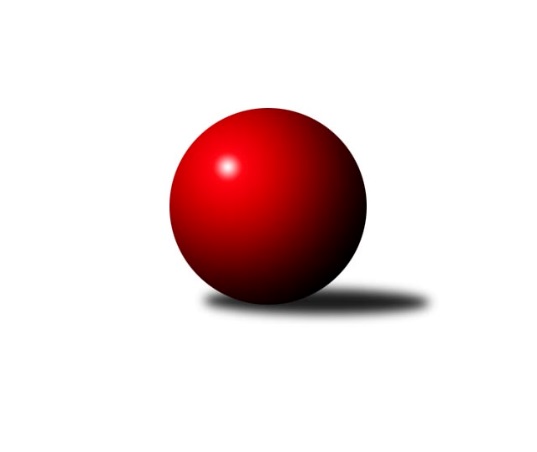 Č.17Ročník 2017/2018	30.5.2024 Jihomoravská divize 2017/2018Statistika 17. kolaTabulka družstev:		družstvo	záp	výh	rem	proh	skore	sety	průměr	body	plné	dorážka	chyby	1.	SKK Dubňany B	17	12	1	4	89.0 : 47.0 	(230.0 : 178.0)	2987	25	2037	950	30.5	2.	KK Réna Ivančice	17	12	1	4	85.5 : 50.5 	(236.0 : 172.0)	3164	25	2134	1031	27.5	3.	KK Orel Telnice	17	10	1	6	75.5 : 60.5 	(218.5 : 189.5)	3000	21	2043	957	28.5	4.	KK Jiskra Čejkovice	17	10	0	7	79.0 : 57.0 	(228.0 : 180.0)	3022	20	2056	967	31.3	5.	TJ Sokol Luhačovice B	17	9	2	6	71.0 : 65.0 	(212.5 : 195.5)	3069	20	2080	988	31.6	6.	KC Zlín B	17	9	0	8	65.5 : 70.5 	(197.0 : 211.0)	3054	18	2075	980	36.9	7.	TJ Sokol Mistřín B	17	7	3	7	67.0 : 69.0 	(204.0 : 204.0)	3090	17	2098	992	34.4	8.	KK Blansko B	17	8	1	8	60.0 : 76.0 	(182.0 : 226.0)	3012	17	2031	982	39.6	9.	KK Vyškov B	17	8	0	9	67.0 : 69.0 	(197.5 : 210.5)	2953	16	2008	945	36.2	10.	TJ Sokol Brno IV	17	7	1	9	63.0 : 73.0 	(206.5 : 201.5)	3056	15	2098	958	35.6	11.	KK Mor.Slávia Brno B	17	7	0	10	65.0 : 71.0 	(189.5 : 218.5)	3035	14	2069	966	39.4	12.	TJ Jiskra Otrokovice	17	7	0	10	63.5 : 72.5 	(195.0 : 213.0)	2928	14	2005	923	38.1	13.	KK Orel Ivančice	17	5	2	10	54.0 : 82.0 	(177.5 : 230.5)	3033	12	2065	968	38.1	14.	TJ Valašské Meziříčí B	17	2	0	15	47.0 : 89.0 	(182.0 : 226.0)	3082	4	2100	982	40.9Tabulka doma:		družstvo	záp	výh	rem	proh	skore	sety	průměr	body	maximum	minimum	1.	SKK Dubňany B	8	7	1	0	47.0 : 17.0 	(112.5 : 79.5)	3230	15	3313	3114	2.	KK Orel Telnice	8	7	0	1	45.0 : 19.0 	(115.0 : 77.0)	2623	14	2664	2558	3.	KK Jiskra Čejkovice	9	7	0	2	50.0 : 22.0 	(134.5 : 81.5)	2701	14	2840	2606	4.	TJ Sokol Brno IV	8	6	1	1	44.0 : 20.0 	(113.5 : 78.5)	3253	13	3377	3182	5.	KK Réna Ivančice	9	6	1	2	45.5 : 26.5 	(128.0 : 88.0)	2648	13	2737	2590	6.	TJ Jiskra Otrokovice	9	6	0	3	45.0 : 27.0 	(118.5 : 97.5)	3081	12	3151	3025	7.	KK Vyškov B	9	6	0	3	44.0 : 28.0 	(114.0 : 102.0)	3232	12	3321	3150	8.	KK Blansko B	9	6	0	3	38.0 : 34.0 	(107.0 : 109.0)	3199	12	3260	3124	9.	TJ Sokol Luhačovice B	8	5	1	2	38.0 : 26.0 	(108.0 : 84.0)	3221	11	3306	3102	10.	KC Zlín B	8	5	0	3	37.5 : 26.5 	(98.5 : 93.5)	3146	10	3265	3050	11.	TJ Sokol Mistřín B	9	4	1	4	38.0 : 34.0 	(111.5 : 104.5)	3216	9	3351	3147	12.	KK Mor.Slávia Brno B	9	4	0	5	38.0 : 34.0 	(105.5 : 110.5)	3154	8	3268	3088	13.	KK Orel Ivančice	8	3	1	4	26.0 : 38.0 	(81.0 : 111.0)	3084	7	3179	2990	14.	TJ Valašské Meziříčí B	8	2	0	6	29.0 : 35.0 	(98.5 : 93.5)	3233	4	3390	3155Tabulka venku:		družstvo	záp	výh	rem	proh	skore	sety	průměr	body	maximum	minimum	1.	KK Réna Ivančice	8	6	0	2	40.0 : 24.0 	(108.0 : 84.0)	3229	12	3313	3155	2.	SKK Dubňany B	9	5	0	4	42.0 : 30.0 	(117.5 : 98.5)	2957	10	3313	2577	3.	TJ Sokol Luhačovice B	9	4	1	4	33.0 : 39.0 	(104.5 : 111.5)	3052	9	3338	2578	4.	TJ Sokol Mistřín B	8	3	2	3	29.0 : 35.0 	(92.5 : 99.5)	3074	8	3223	2558	5.	KC Zlín B	9	4	0	5	28.0 : 44.0 	(98.5 : 117.5)	3042	8	3292	2514	6.	KK Orel Telnice	9	3	1	5	30.5 : 41.5 	(103.5 : 112.5)	3042	7	3307	2600	7.	KK Jiskra Čejkovice	8	3	0	5	29.0 : 35.0 	(93.5 : 98.5)	3063	6	3289	2605	8.	KK Mor.Slávia Brno B	8	3	0	5	27.0 : 37.0 	(84.0 : 108.0)	3018	6	3361	2544	9.	KK Blansko B	8	2	1	5	22.0 : 42.0 	(75.0 : 117.0)	2989	5	3234	2433	10.	KK Orel Ivančice	9	2	1	6	28.0 : 44.0 	(96.5 : 119.5)	3026	5	3239	2566	11.	KK Vyškov B	8	2	0	6	23.0 : 41.0 	(83.5 : 108.5)	2918	4	3215	2498	12.	TJ Jiskra Otrokovice	8	1	0	7	18.5 : 45.5 	(76.5 : 115.5)	2937	2	3270	2546	13.	TJ Sokol Brno IV	9	1	0	8	19.0 : 53.0 	(93.0 : 123.0)	3032	2	3209	2468	14.	TJ Valašské Meziříčí B	9	0	0	9	18.0 : 54.0 	(83.5 : 132.5)	3065	0	3198	2568Tabulka podzimní části:		družstvo	záp	výh	rem	proh	skore	sety	průměr	body	doma	venku	1.	SKK Dubňany B	14	11	1	2	77.0 : 35.0 	(192.5 : 143.5)	2964	23 	6 	1 	0 	5 	0 	2	2.	KK Réna Ivančice	14	9	1	4	67.5 : 44.5 	(189.5 : 146.5)	3157	19 	4 	1 	2 	5 	0 	2	3.	KK Orel Telnice	14	8	1	5	61.5 : 50.5 	(178.5 : 157.5)	3012	17 	6 	0 	1 	2 	1 	4	4.	KK Jiskra Čejkovice	14	8	0	6	65.0 : 47.0 	(187.5 : 148.5)	2990	16 	5 	0 	2 	3 	0 	4	5.	KC Zlín B	14	8	0	6	58.5 : 53.5 	(168.5 : 167.5)	3041	16 	4 	0 	3 	4 	0 	3	6.	TJ Sokol Mistřín B	14	6	3	5	55.0 : 57.0 	(168.5 : 167.5)	3154	15 	3 	1 	3 	3 	2 	2	7.	KK Blansko B	14	7	1	6	52.0 : 60.0 	(148.0 : 188.0)	3008	15 	5 	0 	2 	2 	1 	4	8.	TJ Sokol Luhačovice B	14	6	2	6	54.0 : 58.0 	(174.0 : 162.0)	3019	14 	4 	1 	2 	2 	1 	4	9.	KK Mor.Slávia Brno B	14	6	0	8	55.0 : 57.0 	(161.0 : 175.0)	3020	12 	3 	0 	4 	3 	0 	4	10.	KK Vyškov B	14	6	0	8	54.0 : 58.0 	(165.0 : 171.0)	2998	12 	4 	0 	3 	2 	0 	5	11.	KK Orel Ivančice	14	5	2	7	47.0 : 65.0 	(148.0 : 188.0)	3077	12 	3 	1 	3 	2 	1 	4	12.	TJ Sokol Brno IV	14	5	1	8	51.0 : 61.0 	(167.5 : 168.5)	3048	11 	5 	1 	1 	0 	0 	7	13.	TJ Jiskra Otrokovice	14	5	0	9	45.5 : 66.5 	(153.5 : 182.5)	2901	10 	4 	0 	3 	1 	0 	6	14.	TJ Valašské Meziříčí B	14	2	0	12	41.0 : 71.0 	(150.0 : 186.0)	3131	4 	2 	0 	5 	0 	0 	7Tabulka jarní části:		družstvo	záp	výh	rem	proh	skore	sety	průměr	body	doma	venku	1.	KK Réna Ivančice	3	3	0	0	18.0 : 6.0 	(46.5 : 25.5)	2953	6 	2 	0 	0 	1 	0 	0 	2.	TJ Sokol Luhačovice B	3	3	0	0	17.0 : 7.0 	(38.5 : 33.5)	3251	6 	1 	0 	0 	2 	0 	0 	3.	TJ Jiskra Otrokovice	3	2	0	1	18.0 : 6.0 	(41.5 : 30.5)	3102	4 	2 	0 	0 	0 	0 	1 	4.	KK Jiskra Čejkovice	3	2	0	1	14.0 : 10.0 	(40.5 : 31.5)	2990	4 	2 	0 	0 	0 	0 	1 	5.	KK Orel Telnice	3	2	0	1	14.0 : 10.0 	(40.0 : 32.0)	2845	4 	1 	0 	0 	1 	0 	1 	6.	KK Vyškov B	3	2	0	1	13.0 : 11.0 	(32.5 : 39.5)	2925	4 	2 	0 	0 	0 	0 	1 	7.	TJ Sokol Brno IV	3	2	0	1	12.0 : 12.0 	(39.0 : 33.0)	3164	4 	1 	0 	0 	1 	0 	1 	8.	SKK Dubňany B	3	1	0	2	12.0 : 12.0 	(37.5 : 34.5)	3188	2 	1 	0 	0 	0 	0 	2 	9.	TJ Sokol Mistřín B	3	1	0	2	12.0 : 12.0 	(35.5 : 36.5)	2917	2 	1 	0 	1 	0 	0 	1 	10.	KK Mor.Slávia Brno B	3	1	0	2	10.0 : 14.0 	(28.5 : 43.5)	3151	2 	1 	0 	1 	0 	0 	1 	11.	KK Blansko B	3	1	0	2	8.0 : 16.0 	(34.0 : 38.0)	3128	2 	1 	0 	1 	0 	0 	1 	12.	KC Zlín B	3	1	0	2	7.0 : 17.0 	(28.5 : 43.5)	3110	2 	1 	0 	0 	0 	0 	2 	13.	KK Orel Ivančice	3	0	0	3	7.0 : 17.0 	(29.5 : 42.5)	2950	0 	0 	0 	1 	0 	0 	2 	14.	TJ Valašské Meziříčí B	3	0	0	3	6.0 : 18.0 	(32.0 : 40.0)	3009	0 	0 	0 	1 	0 	0 	2 Zisk bodů pro družstvo:		jméno hráče	družstvo	body	zápasy	v %	dílčí body	sety	v %	1.	Jaroslav Mošať 	KK Réna Ivančice  	16	/	17	(94%)	49.5	/	68	(73%)	2.	Michael Divílek ml.	TJ Jiskra Otrokovice 	14	/	16	(88%)	45	/	64	(70%)	3.	Filip Dratva 	SKK Dubňany B 	14	/	17	(82%)	48.5	/	68	(71%)	4.	Václav Kratochvíla 	SKK Dubňany B 	12	/	15	(80%)	35.5	/	60	(59%)	5.	Pavel Dvořák 	KK Orel Telnice 	12	/	16	(75%)	43	/	64	(67%)	6.	Jiří Dvořák 	KK Orel Telnice 	12	/	16	(75%)	40.5	/	64	(63%)	7.	Martin Honc 	KK Blansko B 	12	/	16	(75%)	38	/	64	(59%)	8.	Vít Svoboda 	KK Jiskra Čejkovice 	12	/	17	(71%)	45.5	/	68	(67%)	9.	Michael Divílek st.	TJ Jiskra Otrokovice 	11	/	15	(73%)	37	/	60	(62%)	10.	Zdeněk Vránek 	TJ Sokol Brno IV 	11	/	16	(69%)	34.5	/	64	(54%)	11.	Tomáš Stávek 	KK Jiskra Čejkovice 	11	/	17	(65%)	41.5	/	68	(61%)	12.	Miroslav Vítek 	TJ Sokol Brno IV 	11	/	17	(65%)	38.5	/	68	(57%)	13.	Roman Macek 	TJ Sokol Mistřín B 	10	/	13	(77%)	29	/	52	(56%)	14.	Martin Kuropata 	TJ Valašské Meziříčí B 	10	/	15	(67%)	35	/	60	(58%)	15.	Radim Hostinský 	KK Mor.Slávia Brno B 	10	/	15	(67%)	30	/	60	(50%)	16.	Martin Komosný 	KK Jiskra Čejkovice 	10	/	16	(63%)	36	/	64	(56%)	17.	Miroslav Hvozdenský 	TJ Sokol Luhačovice B 	10	/	17	(59%)	43.5	/	68	(64%)	18.	Tomáš Buršík 	KK Réna Ivančice  	10	/	17	(59%)	39	/	68	(57%)	19.	Jaroslav Harca 	SKK Dubňany B 	10	/	17	(59%)	38.5	/	68	(57%)	20.	Milan Žáček 	TJ Sokol Luhačovice B 	10	/	17	(59%)	38.5	/	68	(57%)	21.	Dalibor Šalplachta 	KK Réna Ivančice  	9.5	/	16	(59%)	37.5	/	64	(59%)	22.	Jiří Šimeček 	KK Orel Telnice 	9.5	/	16	(59%)	34.5	/	64	(54%)	23.	Vratislav Kunc 	TJ Sokol Luhačovice B 	9	/	12	(75%)	23	/	48	(48%)	24.	Radek Janás 	KC Zlín B 	9	/	13	(69%)	31	/	52	(60%)	25.	Radek Šenkýř 	KK Mor.Slávia Brno B 	9	/	14	(64%)	30.5	/	56	(54%)	26.	David Matlach 	KC Zlín B 	9	/	14	(64%)	30	/	56	(54%)	27.	Václav Benada 	SKK Dubňany B 	9	/	15	(60%)	35	/	60	(58%)	28.	Zdeněk Škrobák 	KK Jiskra Čejkovice 	9	/	16	(56%)	36	/	64	(56%)	29.	Ludvík Vaněk 	KK Jiskra Čejkovice 	9	/	16	(56%)	35.5	/	64	(55%)	30.	Roman Janás 	KC Zlín B 	9	/	16	(56%)	34	/	64	(53%)	31.	Miloslav Krejčí 	KK Vyškov B 	9	/	17	(53%)	38	/	68	(56%)	32.	Patrik Schneider 	KK Mor.Slávia Brno B 	9	/	17	(53%)	33.5	/	68	(49%)	33.	Jan Mecerod 	KK Orel Ivančice 	8	/	11	(73%)	28.5	/	44	(65%)	34.	Zdenek Pokorný 	KK Vyškov B 	8	/	11	(73%)	26	/	44	(59%)	35.	Tomáš Vejmola 	KK Vyškov B 	8	/	12	(67%)	26	/	48	(54%)	36.	Ondřej Olšák 	KK Mor.Slávia Brno B 	8	/	13	(62%)	30	/	52	(58%)	37.	Václav Luža 	TJ Sokol Mistřín B 	8	/	13	(62%)	25.5	/	52	(49%)	38.	Jiří Smutný 	TJ Sokol Brno IV 	8	/	15	(53%)	31.5	/	60	(53%)	39.	Martin Fiala 	TJ Sokol Mistřín B 	8	/	16	(50%)	33.5	/	64	(52%)	40.	Josef Kotlán 	KK Blansko B 	8	/	16	(50%)	31.5	/	64	(49%)	41.	Peter Zaťko 	KK Mor.Slávia Brno B 	8	/	16	(50%)	28.5	/	64	(45%)	42.	Miroslav Nemrava 	KK Réna Ivančice  	8	/	17	(47%)	37.5	/	68	(55%)	43.	Ladislav Musil 	KK Blansko B 	7	/	10	(70%)	27	/	40	(68%)	44.	Jaromír Čanda 	TJ Sokol Luhačovice B 	7	/	13	(54%)	26	/	52	(50%)	45.	Petr Polepil 	KC Zlín B 	7	/	13	(54%)	25.5	/	52	(49%)	46.	Josef Hájek 	KK Orel Telnice 	7	/	15	(47%)	29	/	60	(48%)	47.	Tomáš Čech 	KK Réna Ivančice  	7	/	16	(44%)	32	/	64	(50%)	48.	Břetislav Láník 	KK Vyškov B 	7	/	16	(44%)	29	/	64	(45%)	49.	Zdeněk Kratochvíla 	SKK Dubňany B 	7	/	17	(41%)	31	/	68	(46%)	50.	Zdeněk Sedláček 	TJ Sokol Mistřín B 	6	/	10	(60%)	23	/	40	(58%)	51.	Martin Bublák 	KK Orel Ivančice 	6	/	10	(60%)	21.5	/	40	(54%)	52.	Zdenek Pokorný 	KK Orel Telnice 	6	/	11	(55%)	27.5	/	44	(63%)	53.	Jiří Konečný 	TJ Sokol Luhačovice B 	6	/	11	(55%)	25	/	44	(57%)	54.	Barbora Divílková ml.	TJ Jiskra Otrokovice 	6	/	11	(55%)	21	/	44	(48%)	55.	Milan Svačina 	KK Vyškov B 	6	/	12	(50%)	24.5	/	48	(51%)	56.	Tomáš Juřík 	TJ Sokol Luhačovice B 	6	/	13	(46%)	27	/	52	(52%)	57.	Adam Sýkora 	KK Jiskra Čejkovice 	6	/	13	(46%)	22	/	52	(42%)	58.	Josef Blaha 	TJ Sokol Mistřín B 	6	/	15	(40%)	29	/	60	(48%)	59.	Jaromír Klika 	KK Orel Ivančice 	6	/	15	(40%)	28.5	/	60	(48%)	60.	Miroslav Flek 	KK Blansko B 	6	/	15	(40%)	26.5	/	60	(44%)	61.	Marek Čech 	KK Réna Ivančice  	6	/	16	(38%)	32.5	/	64	(51%)	62.	Miloš Jandík 	TJ Valašské Meziříčí B 	6	/	17	(35%)	29.5	/	68	(43%)	63.	Barbora Divílková st.	TJ Jiskra Otrokovice 	5.5	/	10	(55%)	19	/	40	(48%)	64.	Aneta Ondovčáková 	KK Orel Ivančice 	5	/	9	(56%)	18	/	36	(50%)	65.	Radim Holešinský 	TJ Sokol Mistřín B 	5	/	10	(50%)	20	/	40	(50%)	66.	Petr Tomášek 	TJ Valašské Meziříčí B 	5	/	10	(50%)	18	/	40	(45%)	67.	Zdeněk Bachňák 	KC Zlín B 	5	/	11	(45%)	24	/	44	(55%)	68.	Ludmila Satinská 	TJ Valašské Meziříčí B 	5	/	11	(45%)	19.5	/	44	(44%)	69.	Miroslav Volek 	TJ Valašské Meziříčí B 	5	/	11	(45%)	19	/	44	(43%)	70.	Radoslav Rozsíval 	TJ Sokol Brno IV 	5	/	12	(42%)	25	/	48	(52%)	71.	Karel Sax 	KK Orel Ivančice 	5	/	12	(42%)	19	/	48	(40%)	72.	Pavel Husar 	TJ Sokol Brno IV 	5	/	13	(38%)	28	/	52	(54%)	73.	Milan Mikáč 	KK Orel Telnice 	5	/	15	(33%)	28	/	60	(47%)	74.	Jiří Zapletal 	KK Blansko B 	5	/	15	(33%)	20	/	60	(33%)	75.	Rudolf Zouhar 	TJ Sokol Brno IV 	4	/	9	(44%)	17	/	36	(47%)	76.	Martin Polepil 	KC Zlín B 	4	/	9	(44%)	16	/	36	(44%)	77.	Jaroslav Šerák 	SKK Dubňany B 	4	/	9	(44%)	16	/	36	(44%)	78.	Jiří Gach 	TJ Jiskra Otrokovice 	4	/	13	(31%)	22.5	/	52	(43%)	79.	Libor Horák 	TJ Valašské Meziříčí B 	4	/	14	(29%)	21.5	/	56	(38%)	80.	Jan Večerka 	KK Vyškov B 	4	/	14	(29%)	19	/	56	(34%)	81.	Petr Berka 	TJ Sokol Brno IV 	4	/	15	(27%)	25	/	60	(42%)	82.	Robert Mondřík 	KK Vyškov B 	3	/	4	(75%)	11.5	/	16	(72%)	83.	Miloslav Plesník 	TJ Valašské Meziříčí B 	3	/	5	(60%)	11.5	/	20	(58%)	84.	Milan Peťovský 	TJ Sokol Mistřín B 	3	/	8	(38%)	11.5	/	32	(36%)	85.	Libor Pekárek 	TJ Jiskra Otrokovice 	3	/	8	(38%)	11.5	/	32	(36%)	86.	Radim Herůfek 	KK Mor.Slávia Brno B 	3	/	9	(33%)	16	/	36	(44%)	87.	Jana Volková 	TJ Valašské Meziříčí B 	3	/	9	(33%)	15	/	36	(42%)	88.	Tereza Divílková 	TJ Jiskra Otrokovice 	3	/	9	(33%)	13.5	/	36	(38%)	89.	Alena Dvořáková 	KK Orel Telnice 	3	/	12	(25%)	13.5	/	48	(28%)	90.	Zdeněk Mrkvica 	KK Orel Ivančice 	3	/	13	(23%)	20.5	/	52	(39%)	91.	Radim Pliska 	KK Blansko B 	3	/	13	(23%)	19	/	52	(37%)	92.	Zdeněk Šeděnka 	KC Zlín B 	2.5	/	10	(25%)	15.5	/	40	(39%)	93.	Josef Černý 	SKK Dubňany B 	2	/	2	(100%)	6	/	8	(75%)	94.	Martin Zimmermann 	KK Orel Ivančice 	2	/	3	(67%)	8	/	12	(67%)	95.	Petr Večerka 	KK Vyškov B 	2	/	3	(67%)	6	/	12	(50%)	96.	František Kellner 	KK Mor.Slávia Brno B 	2	/	3	(67%)	6	/	12	(50%)	97.	Ladislav Teplík 	SKK Dubňany B 	2	/	4	(50%)	9	/	16	(56%)	98.	Petr Jonášek 	TJ Jiskra Otrokovice 	2	/	4	(50%)	9	/	16	(56%)	99.	Martin Mačák 	SKK Dubňany B 	2	/	4	(50%)	8	/	16	(50%)	100.	Karel Máčalík 	TJ Sokol Luhačovice B 	2	/	10	(20%)	15.5	/	40	(39%)	101.	Jiří Peška 	KK Orel Ivančice 	2	/	10	(20%)	12	/	40	(30%)	102.	Radek Horák 	TJ Sokol Mistřín B 	2	/	11	(18%)	19	/	44	(43%)	103.	Martin Maša 	KK Orel Ivančice 	2	/	12	(17%)	14.5	/	48	(30%)	104.	Dalibor Lang 	KK Mor.Slávia Brno B 	2	/	12	(17%)	13	/	48	(27%)	105.	Tomáš Molek 	TJ Sokol Luhačovice B 	1	/	1	(100%)	3	/	4	(75%)	106.	Marek Rozsíval 	TJ Sokol Brno IV 	1	/	1	(100%)	3	/	4	(75%)	107.	Karel Dorazil 	KK Réna Ivančice  	1	/	1	(100%)	3	/	4	(75%)	108.	Jan Blahůšek 	SKK Dubňany B 	1	/	1	(100%)	2.5	/	4	(63%)	109.	Tomáš Hrdlička 	KK Réna Ivančice  	1	/	1	(100%)	2.5	/	4	(63%)	110.	Tomáš Řihánek 	KK Réna Ivančice  	1	/	1	(100%)	2.5	/	4	(63%)	111.	Miroslav Poledník 	KK Vyškov B 	1	/	1	(100%)	2	/	4	(50%)	112.	Jakub Svoboda 	KK Jiskra Čejkovice 	1	/	2	(50%)	5	/	8	(63%)	113.	Petr Vrzalík 	KC Zlín B 	1	/	2	(50%)	4.5	/	8	(56%)	114.	Lucie Šťastná 	TJ Valašské Meziříčí B 	1	/	2	(50%)	4	/	8	(50%)	115.	Milan Ryšánek 	KK Vyškov B 	1	/	2	(50%)	3	/	8	(38%)	116.	Pavel Vymazal 	KK Vyškov B 	1	/	3	(33%)	5	/	12	(42%)	117.	Evžen Štětkář 	KC Zlín B 	1	/	6	(17%)	7.5	/	24	(31%)	118.	Otakar Lukáč 	KK Blansko B 	1	/	10	(10%)	14.5	/	40	(36%)	119.	Pavel Jurásek 	TJ Jiskra Otrokovice 	1	/	11	(9%)	11.5	/	44	(26%)	120.	Zdeněk Burian 	KK Jiskra Čejkovice 	0	/	1	(0%)	2	/	4	(50%)	121.	Jakub Cizler 	TJ Sokol Mistřín B 	0	/	1	(0%)	1.5	/	4	(38%)	122.	Milan Krejčí 	TJ Sokol Brno IV 	0	/	1	(0%)	1	/	4	(25%)	123.	Dalibor Tuček 	TJ Valašské Meziříčí B 	0	/	1	(0%)	1	/	4	(25%)	124.	Jaroslav Bařina 	KK Jiskra Čejkovice 	0	/	1	(0%)	1	/	4	(25%)	125.	Nela Hudáková 	KK Orel Ivančice 	0	/	1	(0%)	1	/	4	(25%)	126.	Josef Konvičný 	TJ Valašské Meziříčí B 	0	/	1	(0%)	1	/	4	(25%)	127.	Veronika Semmler 	KK Mor.Slávia Brno B 	0	/	1	(0%)	1	/	4	(25%)	128.	Milan Klanica 	TJ Valašské Meziříčí B 	0	/	1	(0%)	0	/	4	(0%)	129.	Alžběta Harcová 	SKK Dubňany B 	0	/	1	(0%)	0	/	4	(0%)	130.	František Zemek 	KK Orel Ivančice 	0	/	1	(0%)	0	/	4	(0%)	131.	Petr Kudláček 	TJ Sokol Luhačovice B 	0	/	2	(0%)	2	/	8	(25%)	132.	Josef Michálek 	KK Vyškov B 	0	/	3	(0%)	4	/	12	(33%)	133.	Kristýna Saxová 	KK Orel Ivančice 	0	/	3	(0%)	3	/	12	(25%)	134.	Pavel Milo 	TJ Valašské Meziříčí B 	0	/	4	(0%)	5	/	16	(31%)Průměry na kuželnách:		kuželna	průměr	plné	dorážka	chyby	výkon na hráče	1.	TJ Valašské Meziříčí, 1-4	3244	2186	1057	37.4	(540.7)	2.	KK Vyškov, 1-4	3226	2188	1038	37.2	(537.8)	3.	TJ Sokol Brno IV, 1-4	3211	2163	1048	29.9	(535.3)	4.	KK Blansko, 1-6	3201	2171	1030	37.1	(533.6)	5.	TJ Sokol Mistřín, 1-4	3199	2158	1040	30.7	(533.2)	6.	TJ Sokol Luhačovice, 1-4	3195	2155	1040	30.8	(532.6)	7.	Dubňany, 1-4	3183	2155	1028	36.1	(530.7)	8.	KK MS Brno, 1-4	3155	2134	1020	38.8	(525.9)	9.	KK Orel Ivančice, 1-4	3097	2115	982	36.9	(516.3)	10.	KC Zlín, 1-4	3096	2107	988	39.9	(516.1)	11.	KK Jiskra Čejkovice, 1-2	2636	1807	829	34.9	(439.5)	12.	KK Réna Ivančice, 1-2	2616	1782	833	27.2	(436.1)	13.	Telnice, 1-2	2589	1774	814	31.8	(431.5)Nejlepší výkony na kuželnách:TJ Valašské Meziříčí, 1-4TJ Valašské Meziříčí B	3390	12. kolo	Patrik Schneider 	KK Mor.Slávia Brno B	598	8. koloKK Mor.Slávia Brno B	3361	8. kolo	Jaroslav Mošať 	KK Réna Ivančice 	596	10. koloKK Réna Ivančice 	3313	10. kolo	Martin Bublák 	KK Orel Ivančice	587	4. koloKK Orel Telnice	3307	17. kolo	Radim Hostinský 	KK Mor.Slávia Brno B	585	8. koloTJ Valašské Meziříčí B	3260	17. kolo	Martin Honc 	KK Blansko B	583	14. koloKC Zlín B	3248	2. kolo	Martin Kuropata 	TJ Valašské Meziříčí B	583	14. koloKK Orel Ivančice	3235	4. kolo	Jan Mecerod 	KK Orel Ivančice	579	4. koloKK Jiskra Čejkovice	3230	12. kolo	Peter Zaťko 	KK Mor.Slávia Brno B	579	8. koloTJ Valašské Meziříčí B	3230	4. kolo	Ludmila Satinská 	TJ Valašské Meziříčí B	578	12. koloTJ Valašské Meziříčí B	3228	5. kolo	Petr Tomášek 	TJ Valašské Meziříčí B	578	12. koloKK Vyškov, 1-4KK Vyškov B	3321	17. kolo	Miloslav Krejčí 	KK Vyškov B	613	2. koloKK Vyškov B	3293	2. kolo	Martin Honc 	KK Blansko B	604	12. koloKC Zlín B	3286	4. kolo	Zdenek Pokorný 	KK Vyškov B	584	15. koloKK Vyškov B	3279	7. kolo	Vít Svoboda 	KK Jiskra Čejkovice	583	17. koloKK Jiskra Čejkovice	3277	17. kolo	Jaroslav Mošať 	KK Réna Ivančice 	582	5. koloKK Réna Ivančice 	3272	5. kolo	Michael Divílek st.	TJ Jiskra Otrokovice	581	14. koloTJ Jiskra Otrokovice	3270	14. kolo	Zdeněk Bachňák 	KC Zlín B	580	4. koloKK Vyškov B	3227	9. kolo	Tomáš Vejmola 	KK Vyškov B	579	17. koloKK Vyškov B	3216	4. kolo	Tomáš Vejmola 	KK Vyškov B	578	14. koloKK Vyškov B	3213	12. kolo	Milan Svačina 	KK Vyškov B	577	17. koloTJ Sokol Brno IV, 1-4TJ Sokol Brno IV	3377	16. kolo	Zdeněk Vránek 	TJ Sokol Brno IV	606	13. koloTJ Sokol Brno IV	3277	3. kolo	Pavel Husar 	TJ Sokol Brno IV	601	16. koloTJ Sokol Brno IV	3270	8. kolo	Jaroslav Mošať 	KK Réna Ivančice 	598	3. koloTJ Sokol Brno IV	3261	1. kolo	Jan Mecerod 	KK Orel Ivančice	594	13. koloTJ Sokol Brno IV	3246	11. kolo	Miroslav Vítek 	TJ Sokol Brno IV	583	16. koloKK Orel Ivančice	3239	13. kolo	Zdeněk Vránek 	TJ Sokol Brno IV	580	9. koloTJ Sokol Brno IV	3228	13. kolo	Zdeněk Vránek 	TJ Sokol Brno IV	578	16. koloKK Réna Ivančice 	3212	3. kolo	Zdeněk Vránek 	TJ Sokol Brno IV	577	11. koloTJ Valašské Meziříčí B	3195	11. kolo	Zdenek Pokorný 	KK Orel Telnice	575	9. koloTJ Sokol Mistřín B	3188	6. kolo	Pavel Husar 	TJ Sokol Brno IV	573	3. koloKK Blansko, 1-6TJ Sokol Luhačovice B	3338	15. kolo	Miroslav Flek 	KK Blansko B	597	15. koloKC Zlín B	3292	7. kolo	Ladislav Musil 	KK Blansko B	594	16. koloKK Blansko B	3260	11. kolo	Aneta Ondovčáková 	KK Orel Ivančice	585	9. koloKK Réna Ivančice 	3248	11. kolo	Radek Janás 	KC Zlín B	583	7. koloKK Blansko B	3227	13. kolo	Martin Fiala 	TJ Sokol Mistřín B	580	2. koloKK Blansko B	3226	9. kolo	Tomáš Molek 	TJ Sokol Luhačovice B	579	15. koloTJ Sokol Mistřín B	3223	2. kolo	Miroslav Hvozdenský 	TJ Sokol Luhačovice B	573	15. koloKK Blansko B	3221	15. kolo	Ladislav Musil 	KK Blansko B	570	1. koloKK Mor.Slávia Brno B	3208	13. kolo	Tomáš Juřík 	TJ Sokol Luhačovice B	570	15. koloKK Blansko B	3198	16. kolo	Roman Janás 	KC Zlín B	568	7. koloTJ Sokol Mistřín, 1-4TJ Sokol Mistřín B	3351	15. kolo	Martin Fiala 	TJ Sokol Mistřín B	604	15. koloKK Jiskra Čejkovice	3289	4. kolo	Josef Blaha 	TJ Sokol Mistřín B	592	7. koloTJ Sokol Luhačovice B	3271	9. kolo	Adam Sýkora 	KK Jiskra Čejkovice	588	4. koloTJ Sokol Mistřín B	3261	9. kolo	Václav Luža 	TJ Sokol Mistřín B	588	16. koloTJ Sokol Mistřín B	3225	7. kolo	Vratislav Kunc 	TJ Sokol Luhačovice B	583	9. koloTJ Sokol Mistřín B	3222	3. kolo	Jan Večerka 	KK Vyškov B	579	11. koloKK Vyškov B	3215	11. kolo	Josef Blaha 	TJ Sokol Mistřín B	579	3. koloTJ Sokol Mistřín B	3214	11. kolo	Radek Horák 	TJ Sokol Mistřín B	576	15. koloKK Réna Ivančice 	3209	16. kolo	Petr Jonášek 	TJ Jiskra Otrokovice	572	3. koloTJ Sokol Mistřín B	3199	16. kolo	Michael Divílek ml.	TJ Jiskra Otrokovice	571	3. koloTJ Sokol Luhačovice, 1-4TJ Sokol Luhačovice B	3306	14. kolo	Milan Žáček 	TJ Sokol Luhačovice B	599	14. koloTJ Sokol Luhačovice B	3254	10. kolo	Milan Žáček 	TJ Sokol Luhačovice B	589	3. koloTJ Sokol Luhačovice B	3250	5. kolo	Vratislav Kunc 	TJ Sokol Luhačovice B	577	10. koloTJ Sokol Luhačovice B	3236	12. kolo	Milan Žáček 	TJ Sokol Luhačovice B	575	6. koloKC Zlín B	3236	12. kolo	Jiří Konečný 	TJ Sokol Luhačovice B	574	5. koloKK Jiskra Čejkovice	3232	10. kolo	Miroslav Flek 	KK Blansko B	571	8. koloTJ Sokol Luhačovice B	3214	16. kolo	Jiří Konečný 	TJ Sokol Luhačovice B	569	3. koloTJ Sokol Luhačovice B	3214	3. kolo	Zdeněk Bachňák 	KC Zlín B	565	12. koloKK Blansko B	3202	8. kolo	Aneta Ondovčáková 	KK Orel Ivančice	565	16. koloTJ Sokol Luhačovice B	3193	8. kolo	Jaromír Čanda 	TJ Sokol Luhačovice B	563	10. koloDubňany, 1-4SKK Dubňany B	3313	10. kolo	Jaroslav Harca 	SKK Dubňany B	603	17. koloSKK Dubňany B	3258	17. kolo	Václav Benada 	SKK Dubňany B	592	12. koloSKK Dubňany B	3255	6. kolo	Zdeněk Kratochvíla 	SKK Dubňany B	585	2. koloSKK Dubňany B	3251	12. kolo	Filip Dratva 	SKK Dubňany B	582	12. koloSKK Dubňany B	3240	2. kolo	Radim Holešinský 	TJ Sokol Mistřín B	578	14. koloKK Blansko B	3234	10. kolo	Filip Dratva 	SKK Dubňany B	573	6. koloSKK Dubňany B	3206	14. kolo	Jaroslav Harca 	SKK Dubňany B	572	10. koloSKK Dubňany B	3201	8. kolo	Jaroslav Harca 	SKK Dubňany B	571	2. koloTJ Sokol Mistřín B	3200	14. kolo	Filip Dratva 	SKK Dubňany B	568	10. koloKK Vyškov B	3151	8. kolo	Václav Kratochvíla 	SKK Dubňany B	568	10. koloKK MS Brno, 1-4SKK Dubňany B	3313	7. kolo	Jaroslav Mošať 	KK Réna Ivančice 	593	14. koloKK Mor.Slávia Brno B	3268	12. kolo	Filip Dratva 	SKK Dubňany B	587	7. koloKK Orel Telnice	3262	2. kolo	Jiří Dvořák 	KK Orel Telnice	578	2. koloKK Mor.Slávia Brno B	3225	15. kolo	Zdenek Pokorný 	KK Orel Telnice	575	2. koloTJ Valašské Meziříčí B	3198	15. kolo	Ondřej Olšák 	KK Mor.Slávia Brno B	569	12. koloTJ Sokol Brno IV	3196	17. kolo	Martin Honc 	KK Blansko B	565	5. koloKK Réna Ivančice 	3193	14. kolo	Jaroslav Harca 	SKK Dubňany B	564	7. koloKK Mor.Slávia Brno B	3181	14. kolo	Václav Benada 	SKK Dubňany B	558	7. koloKK Mor.Slávia Brno B	3174	2. kolo	Ondřej Olšák 	KK Mor.Slávia Brno B	558	14. koloKK Mor.Slávia Brno B	3166	10. kolo	Peter Zaťko 	KK Mor.Slávia Brno B	557	7. koloKK Orel Ivančice, 1-4KK Réna Ivančice 	3230	8. kolo	Jan Mecerod 	KK Orel Ivančice	607	6. koloTJ Sokol Luhačovice B	3202	17. kolo	Vít Svoboda 	KK Jiskra Čejkovice	570	14. koloKK Jiskra Čejkovice	3187	14. kolo	Radim Hostinský 	KK Mor.Slávia Brno B	560	6. koloKK Mor.Slávia Brno B	3183	6. kolo	Dalibor Šalplachta 	KK Réna Ivančice 	560	8. koloKK Orel Ivančice	3179	6. kolo	Jan Mecerod 	KK Orel Ivančice	559	10. koloKK Orel Ivančice	3129	8. kolo	Martin Maša 	KK Orel Ivančice	557	17. koloKK Orel Ivančice	3102	17. kolo	Vratislav Kunc 	TJ Sokol Luhačovice B	556	17. koloKK Orel Ivančice	3087	3. kolo	Ondřej Olšák 	KK Mor.Slávia Brno B	556	6. koloKK Orel Ivančice	3081	12. kolo	Jaroslav Mošať 	KK Réna Ivančice 	553	8. koloKK Orel Ivančice	3071	5. kolo	Ludvík Vaněk 	KK Jiskra Čejkovice	553	14. koloKC Zlín, 1-4KC Zlín B	3265	13. kolo	Michael Divílek ml.	TJ Jiskra Otrokovice	595	11. koloTJ Sokol Mistřín B	3218	8. kolo	Radek Janás 	KC Zlín B	582	13. koloTJ Sokol Luhačovice B	3206	11. kolo	Martin Polepil 	KC Zlín B	580	11. koloKC Zlín B	3190	8. kolo	Jaroslav Mošať 	KK Réna Ivančice 	579	6. koloKK Orel Telnice	3169	14. kolo	Zdeněk Sedláček 	TJ Sokol Mistřín B	579	8. koloTJ Jiskra Otrokovice	3166	13. kolo	Michael Divílek ml.	TJ Jiskra Otrokovice	570	4. koloKC Zlín B	3166	11. kolo	Roman Janás 	KC Zlín B	570	14. koloKC Zlín B	3155	10. kolo	Pavel Dvořák 	KK Orel Telnice	568	14. koloKK Réna Ivančice 	3155	6. kolo	Karel Sax 	KK Orel Ivančice	568	11. koloSKK Dubňany B	3152	4. kolo	Petr Polepil 	KC Zlín B	567	10. koloKK Jiskra Čejkovice, 1-2KK Jiskra Čejkovice	2840	11. kolo	Adam Sýkora 	KK Jiskra Čejkovice	510	11. koloKK Jiskra Čejkovice	2825	9. kolo	Tomáš Stávek 	KK Jiskra Čejkovice	507	16. koloKK Jiskra Čejkovice	2773	16. kolo	Vít Svoboda 	KK Jiskra Čejkovice	489	3. koloKK Jiskra Čejkovice	2727	3. kolo	Ludvík Vaněk 	KK Jiskra Čejkovice	487	9. koloKK Orel Ivančice	2667	1. kolo	Zdeněk Škrobák 	KK Jiskra Čejkovice	484	9. koloKK Jiskra Čejkovice	2652	7. kolo	Ludvík Vaněk 	KK Jiskra Čejkovice	484	16. koloKK Mor.Slávia Brno B	2646	11. kolo	Martin Komosný 	KK Jiskra Čejkovice	480	9. koloKK Jiskra Čejkovice	2633	15. kolo	Martin Komosný 	KK Jiskra Čejkovice	477	15. koloKK Jiskra Čejkovice	2631	1. kolo	Adam Sýkora 	KK Jiskra Čejkovice	476	9. koloSKK Dubňany B	2624	13. kolo	Patrik Schneider 	KK Mor.Slávia Brno B	475	11. koloKK Réna Ivančice, 1-2KK Réna Ivančice 	2737	15. kolo	Adam Sýkora 	KK Jiskra Čejkovice	485	2. koloKK Réna Ivančice 	2687	13. kolo	Tomáš Buršík 	KK Réna Ivančice 	484	15. koloSKK Dubňany B	2683	9. kolo	Jaroslav Mošať 	KK Réna Ivančice 	470	13. koloKK Réna Ivančice 	2661	1. kolo	Zdeněk Kratochvíla 	SKK Dubňany B	469	9. koloKK Réna Ivančice 	2655	17. kolo	Dalibor Šalplachta 	KK Réna Ivančice 	466	13. koloKK Jiskra Čejkovice	2645	2. kolo	Jaroslav Mošať 	KK Réna Ivančice 	466	17. koloKK Réna Ivančice 	2636	7. kolo	Marek Čech 	KK Réna Ivančice 	466	1. koloKK Réna Ivančice 	2632	2. kolo	Tomáš Buršík 	KK Réna Ivančice 	465	7. koloKK Réna Ivančice 	2623	4. kolo	Jaroslav Harca 	SKK Dubňany B	464	9. koloKK Réna Ivančice 	2615	12. kolo	Miroslav Nemrava 	KK Réna Ivančice 	464	1. koloTelnice, 1-2KK Orel Telnice	2664	8. kolo	Michael Divílek ml.	TJ Jiskra Otrokovice	509	10. koloKK Orel Telnice	2659	10. kolo	Milan Mikáč 	KK Orel Telnice	493	6. koloKK Orel Telnice	2655	6. kolo	Martin Kuropata 	TJ Valašské Meziříčí B	489	16. koloKK Orel Telnice	2628	16. kolo	Milan Mikáč 	KK Orel Telnice	485	10. koloKK Orel Telnice	2627	13. kolo	Pavel Dvořák 	KK Orel Telnice	480	6. koloKK Orel Telnice	2607	3. kolo	Jiří Dvořák 	KK Orel Telnice	474	16. koloKK Jiskra Čejkovice	2605	8. kolo	Pavel Dvořák 	KK Orel Telnice	473	8. koloKK Orel Telnice	2585	1. kolo	Jiří Šimeček 	KK Orel Telnice	468	1. koloTJ Sokol Luhačovice B	2578	13. kolo	Zdenek Pokorný 	KK Orel Telnice	468	8. koloSKK Dubňany B	2577	11. kolo	Zdenek Pokorný 	KK Orel Telnice	466	10. koloČetnost výsledků:	8.0 : 0.0	5x	7.0 : 1.0	17x	6.5 : 1.5	1x	6.0 : 2.0	30x	5.5 : 2.5	1x	5.0 : 3.0	20x	4.0 : 4.0	6x	3.0 : 5.0	19x	2.0 : 6.0	14x	1.0 : 7.0	5x	0.0 : 8.0	1x